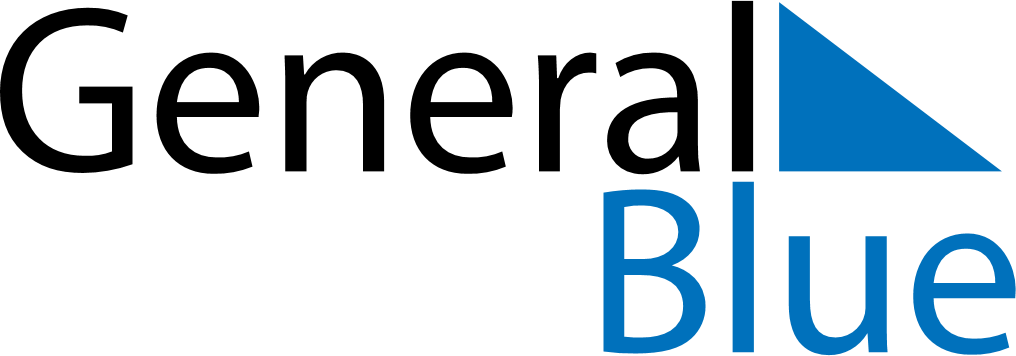 February 2027February 2027February 2027February 2027San MarinoSan MarinoSan MarinoMondayTuesdayWednesdayThursdayFridaySaturdaySaturdaySunday12345667Feast of Saint Agatha8910111213131415161718192020212223242526272728